Har fullført kurset Programarbeid i praksisProgramverkstedDeltakerne har fått kunnskap om programarbeid i Venstre, hvordan man bruker nasjonal politikk til å utvikle lokal politikk. Deltakerne har lært hvordan man styrker båndet mellom eget lag og frivillige organisasjoner, virksomheter og referansegrupper, samt hvordan å engasjere egne medlemmer i arbeidet. Venstres retningslinjer programarbeidFordypning i lokalpolitiske sakerPolitisk verksted - gruppearbeidSkriving av manusFerdigstilling av program, og gjennomføring av programmøteFerdigstilling av brosjyreTakk for innsatsen du gjør for Venstre! 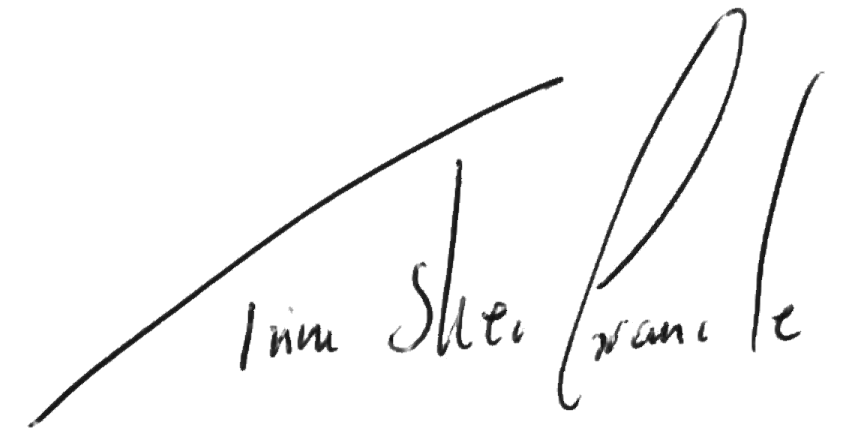 Trine Skei GrandeKurset hadde       timer.     , 25. april 2016     
Kursholder